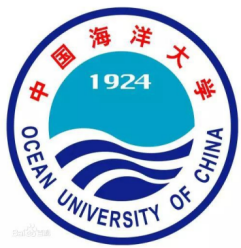 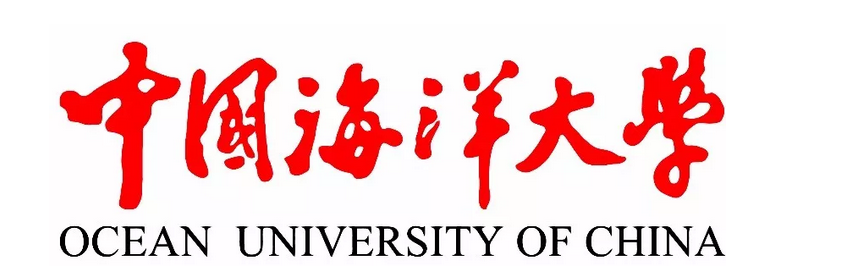 中国海洋大学与美国迈阿密大学本科课程项目简介官方立项 联合培养 师资共享原版教材 校内待遇 认证无忧【项目优势】全国独一无二的项目——由中外一线教授联合面授与海外游学相结合的全真国外教学；原版引进被美誉为“西方耶鲁”迈阿密大学的通识课程，全英授课，助教管理互动学习模式；丰富的语言学术训练、全真体验的寒假游学、海大留学生住宿环境，助力顺利完成项目；严格的入学筛选，家校互通平台管理，一对一的签证辅导，保障留学规划通畅；海外院校提供一年的境外贴心跟踪服务，家长放心的留学品牌。一、项目概述                                                                            （一）美国迈阿密大学（简称MUR）为进入该联合培养项目的学生提供美国迈阿密大学学术通识专业教材及教授授课，学籍录转以及奖学金奖励；（二）有意参加该项目的同学请登陆Miamioh.edu官网了解美国迈阿密大学学校介绍及专业分类；（三）进入该项目培养的学生在完成“1+3”（国内一年，国外三年）培养方案规定的课程、修满所需学分后，符合条件者，最终将获得美国迈阿密大学颁发的学士学位证书。此学历获得中国教育部认证并等同于国内本科学历。二、申请条件                                                                            面向全国招生（年龄17-21周岁） 申请条件应往届中外学业优秀高中毕业生（高考成绩达到当地当年二本分数，英语单科120以上 或海外成绩GPA2.0以上）高二在读（高中考试课程GPA3.0及以上）托福IBT：≥60或雅思：≥5.0或Pearson Test of English Academic（PTE）：≥53。满足以上条件者参加综合素质英语面试。非以上条件者的学生，须参加入学英语笔试、面试，成绩合格者择优录取。三、所需申请材料清单                                                                官方报名申请表三张1寸近期免冠证件照高中毕业生，需提供完整的高中三年中英文成绩单及毕业证扫描件（加盖学校红章）；高中在读学生，需提供最近期的中英文高中成绩单扫描件（加盖学校红章）；大学在读学生提供完整的高中三年中英文成绩单，毕业证扫描件（加盖学校红章）外，还需提供近期的中英文大学成绩单扫描件（加盖学校红章）及《大学在读证明》。四、MUR奖学金政策                                                                 正式录取的申请者在入学后享受MUR“联合培养项目专设奖学金”（无须另行申请），将有机会分别获得入读美国迈阿密大学前的语言奖学金和学术奖学金，最高5000美元。学生获得支持                                                                     （一）项目学生入校前将分别获得 1、《中国海洋大学国际教育学院国际项目录取通知书》、2、美国迈阿密大学有条件双录预录取信。（二）该项目学生根据录取的先后顺序提交住宿申请表，学院将按申请日期的先后顺序为学生安排住宿（同中国海洋大学留学生同等待遇住宿条件）以保障学生住宿。（三）该项目学生将在中国海洋大学崂山校内指定教室上课，享受校内食堂、图书馆等校内一卡通资源，保障学生顺利完成一年MUR学分豁免课程学习。（四）该项目学生在我校修读的课程，由中国海洋大学与美国迈阿密大学双方教师联合授课，经MUR评估认可的国内学分会转换成MUR的学分（一般约30学分左右）；至少有9个学分三门课是由美国迈阿密大学教授亲自来校面授课程；MUR的本科专业一般为124个学分左右。 （五）该项目为学生提供贴心的留学服务。从申请，签证辅导，机票预定，宿舍预订到接机安排，注重学生每一个细节的需求，让每一位学生在留学前得到最全面的帮助，助力他们进入自己向往的理想大学继续深造，为他们保驾护航。（六）学习期间开设特色课程，有助于学生留学背景提升，同时锻炼学生除学习之外的综合能力。国内学习期间学校组织美国冬令营活动，让学生提前感受美国文化，帮助学生更好地接受纯英文的授课环境，感受国外的教育模式与学习氛围。六、其它说明                                                                          （一）学费：参加该项目的学生需向MUR缴纳海外课程管理费6000美金/学年；同时须按规定向中国海洋大学交纳学费 50000人民币/学年；（二）报名测试费：学生需缴纳35美元，或260元人民币 （此费用包含银行间手续费）；（三）其它费用：签证费、食宿费、国际旅行费、医疗保险费等费用由项目学生自理；七、课程安排                                                                           语言课程英语词汇、阅读、写作，英语语法、听力、口语（外教）强化阅读、写作、口语、听力考试技巧、模拟雅思考试、雅思考试迈阿密大学专业课心理学（通识课）、全球商业概论（通识课）、市场营销（专业）、西方文化（通识课）、艺术概论（通识课）、统计学（通识课）、会计（专业课）、管理学（专业课）、商业经济学（专业课）申请MUR热门专业方向商业学、金融、企业管理、供应链和运营管理学、商业经济学、营销学、城市与区域发展、护理学、心理科学、工程管理学、计算机工程、艺术管理、软件工程、传媒学八、入学报名时间和授课地点                                                            报名日期：2019年3月1日-8月23日报到日期：2019年9月4日开学典礼日期：2019年9月6日上课地点：中国海洋大学崂山校区九、报名方式                                                                        学生或家长直接填写报名表报名。十、联系方式                                                                         全国招生热线：400-061-6586 报名表基本信息基本信息基本信息基本信息基本信息基本信息基本信息基本信息基本信息基本信息基本信息基本信息基本信息基本信息基本信息基本信息基本信息姓   名英文名英文名性别性别性别照片民   族年龄年龄出生日期出生日期出生日期出生日期照片身份证号照片毕业学校照片通讯地址邮编邮编户口所在地籍      贯籍      贯籍      贯籍      贯籍      贯籍      贯微信号本人联系方式本人联系方式本人联系方式本人联系方式本人联系方式本人联系方式家庭成员信息家庭成员信息家庭成员信息家庭成员信息家庭成员信息家庭成员信息家庭成员信息家庭成员信息家庭成员信息家庭成员信息家庭成员信息家庭成员信息家庭成员信息家庭成员信息家庭成员信息家庭成员信息家庭成员信息姓名姓名工作单位工作单位工作单位工作单位工作单位工作单位工作单位工作单位职位职位职位联系方式联系方式父亲父亲母亲母亲学生考试情况学生考试情况学生考试情况学生考试情况学生考试情况学生考试情况学生考试情况学生考试情况学生考试情况学生考试情况学生考试情况学生考试情况学生考试情况学生考试情况学生考试情况学生考试情况学生考试情况如已参加高考，请填写以下内容：如已参加高考，请填写以下内容：如已参加高考，请填写以下内容：如已参加高考，请填写以下内容：如已参加高考，请填写以下内容：如已参加高考，请填写以下内容：如已参加高考，请填写以下内容：如已参加高考，请填写以下内容：如已参加高考，请填写以下内容：如参加雅思/托福考试，请填写以下内容：如参加雅思/托福考试，请填写以下内容：如参加雅思/托福考试，请填写以下内容：如参加雅思/托福考试，请填写以下内容：如参加雅思/托福考试，请填写以下内容：如参加雅思/托福考试，请填写以下内容：如参加雅思/托福考试，请填写以下内容：如参加雅思/托福考试，请填写以下内容：高考英语成绩：                     高考英语成绩：                     高考英语成绩：                     高考英语成绩：                     高考英语成绩：                     高考英语成绩：                     高考英语成绩：                     高考英语成绩：                     高考英语成绩：                     雅思或托福成绩：                                 雅思或托福成绩：                                 雅思或托福成绩：                                 雅思或托福成绩：                                 雅思或托福成绩：                                 雅思或托福成绩：                                 雅思或托福成绩：                                 雅思或托福成绩：                                 预约面试时间：预约面试时间：预约面试时间：预约面试时间：预约面试时间：预约面试时间：预约面试时间：预约面试时间：预约面试时间：预约面试时间：预约面试时间：预约面试时间：预约面试时间：预约面试时间：预约面试时间：预约面试时间：预约面试时间：填表人：                                        填表日期：    年    月    日填表人：                                        填表日期：    年    月    日填表人：                                        填表日期：    年    月    日填表人：                                        填表日期：    年    月    日填表人：                                        填表日期：    年    月    日填表人：                                        填表日期：    年    月    日填表人：                                        填表日期：    年    月    日填表人：                                        填表日期：    年    月    日填表人：                                        填表日期：    年    月    日填表人：                                        填表日期：    年    月    日填表人：                                        填表日期：    年    月    日填表人：                                        填表日期：    年    月    日填表人：                                        填表日期：    年    月    日填表人：                                        填表日期：    年    月    日填表人：                                        填表日期：    年    月    日填表人：                                        填表日期：    年    月    日填表人：                                        填表日期：    年    月    日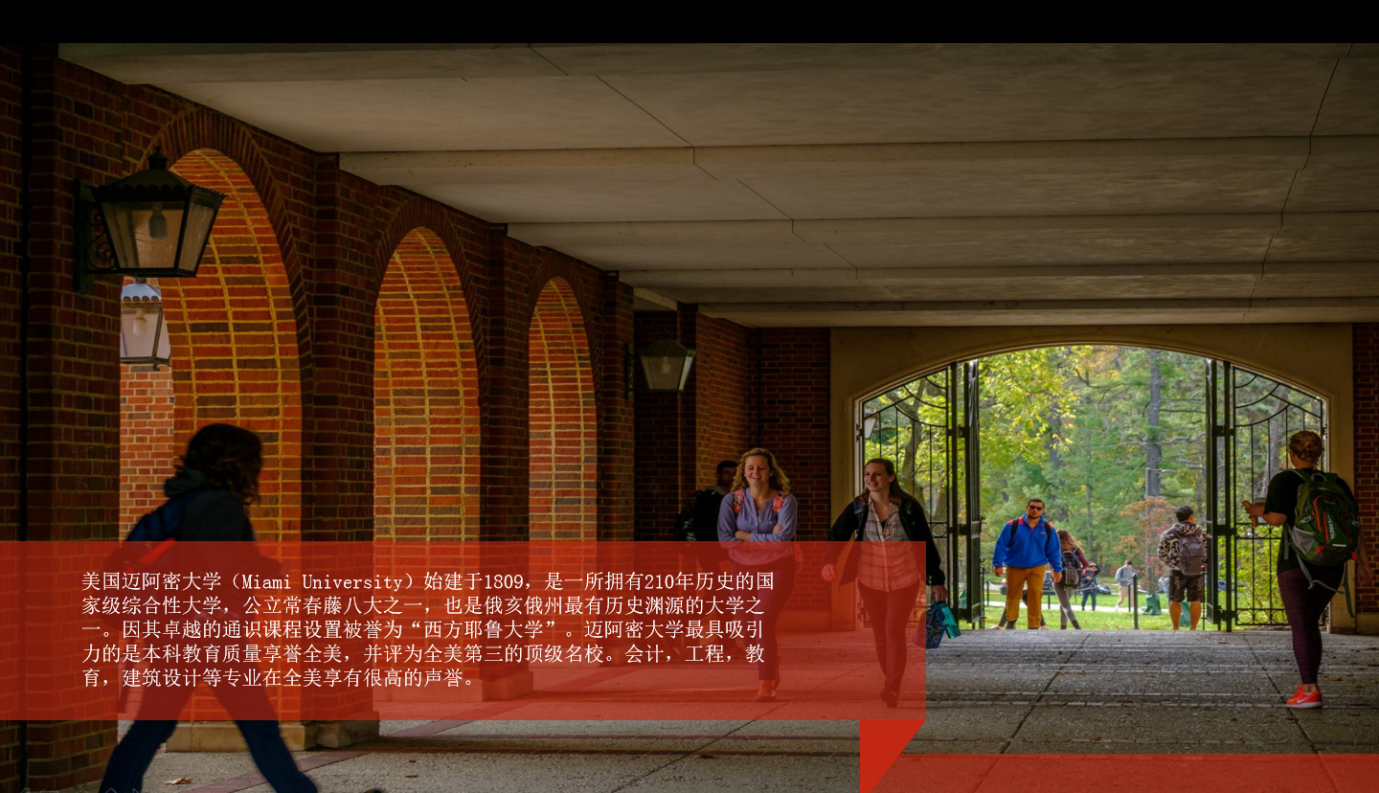 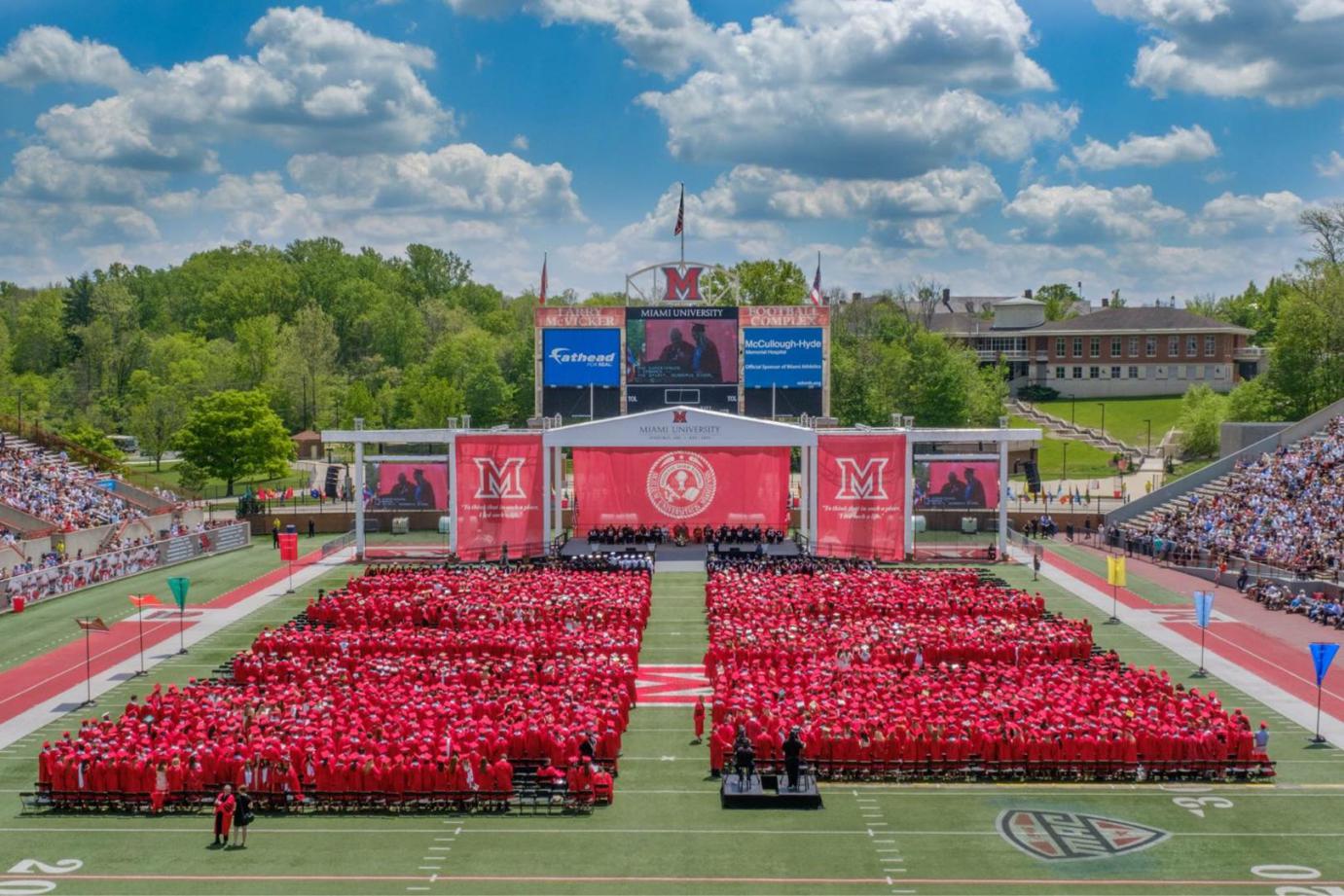 